لطفا قبل از نگارش به موارد ذیل توجه فرمایید: رنگ جلد براي پايان‌نامه‌هاي مقطع دستیاری بالینی و فوق تخصص: مشكي با حروف نقره ایدو مجلد از پايان‌نامه به ترتيب جهت استاد راهنما، شخص دانشجو و یک عددCD حاوی فايل  PDF و Word جهت معاونت پژوهشي دانشکده تهيه و ارايه شود. الگوي جلد پايان‌نامهشرح مشخصات نوشتارهای پشت و روی جلد در داخل پرانتز بیان شده است. عطف جلد (ضخامت جلد) نیز باید طبق مشخصات ارائه شده باشد. تمامی نوشتارهای پشت و روی جلد باید وسط چین (Center) شده باشند با کلیک روی آیکون واقع در مرکز کادر زیر، تصویر "بسم الله الرحمن الرحيم" يا هر گونه تصویر دیگری در ارتباط با ياد خداوند را در این صفحه قرار دهید و سپس این نوشتار را حذف کنید.برای صفحه داخلی پایان نامه، مشخصات پدید آورندگان با رعایت اندازه و نوع فونت، مشابه آنچه در مورد روی جلد گفته شده است در جای مربوطه بنویسید و سپس این نوشتار را حذف نمایید. توجه داشته باشید عنوان پایان نامه باید همراه با كلمات ساده و قابل فهم فارسي، كمترين كلمات ممكن و در عین حال، کلماتی آشنا و اختصاصي باشد؛ همچنین، از کاربرد كلمات اختصاري و جملات خبري خودداری شود. در عین حال، در مطالعات توصيفي و مقطعی، از پيش داوري و اعلام روش كار در تنظیم عنوان خودداری شود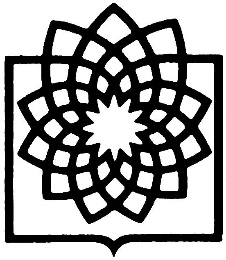 دانشگاه علوم پزشكي و خدمات بهداشتي درماني شهيد بهشتيدانشكده پزشكيپايان‌نامه براي اخذ درجه دكتراي تخصصی/فوق تخصصی محل درج عنوان پايان‌نامهاستاد/ استادان راهنما:1- 2- استاد/ استادان مشاور:1- 2-نام دستیار:محل اجرای پایان نامه: سال تحصيلي: شماره پايان‌نامه:چکیده:اظهارنامه فارسيمتن اظهارنامه در ذیل ارايه شده و لازم است دستیار، فرم امضا شده آن را در اين قسمت از پايان‌نامه قرار دهد:بدين‌وسيله اعلام مي‌نمايم كه اين پايان‌نامه حاصل كار تحقيقاتي اينجانب ..............................، دستیار مقطع ................ رشته ........................ در گروه ....................... دانشكده پزشكي دانشگاه علوم پزشكي شهيد بهشتي  است و در هيچ دانشگاه يا مركز تحقيقاتي و آموزشي ديگري براي دريافت مدرك علمي ارايه نشده است.اطلاعات علمي كه از نتايج تحقيقات چاپ‌شده يا چاپ‌نشده ديگران اخذ شده است، با ذكر منبع، در متن پايان‌نامه و در فهرست منابع آورده شده است.كليه حقوق اعم از چاپ، تكثير، نسخه‌برداري، ترجمه، اقتباس و ... از نتايج اين پايان‌نامه، براي دانشگاه علوم پزشكي شهيد بهشتي محفوظ است. استناد به مطالب يا نقد آنها، با ذكر مأخذ بلامانع است.نام و نام خانوادگي دستیار:تاريخ و امضا:برای بروز رسانی اتوماتیک فهرست مطالب، در هر جای دلخواه روی فهرست کلیک کرده، کلید F9 صفحه کلید را بزنید و سپس گزینه Update entire table  را انتخاب نمایید. در صورت جابجایی شمارهها، تمام جدول را انتخاب کرده و راست چین کنید.فهرست مطالب1- مقدمه	‌أ2- دلايل انتخاب موضوع	13- بيان مسئله	14- بررسي متون (مرور مقالات)	15- اهداف و فرضيات:	16- متغير ها و مقیاس سنجش آنها	17- مواد و روشها	18- نتایج	19- بحث و نتیجه گیری و پیشنهادات	110- فهرست منابع	111- پیوست ها	112- مقاله	Error! Bookmark not defined.Abstract: 	1فهرست جداولفهرست جداول را در اینجا قرار دهید. توجه داشته باشید در صورتي كه در متن پايان‌نامه، از جدولی كه قبلاً منتشر شده است استفاده مي‌شود، به جز در مورد اسناد عمومي، لازم است اجازه كتبي مؤلف يا ناشر مربوط نيز تهيه شود و در ذيل جدول به موضوع اخذ اجازه از مؤلف يا ناشر نيز اشاره شود.فهرست شکل هافهرست شکلها را در اینجا قرار دهید. توجه داشته باشید در صورتي كه در متن پايان‌نامه، از نمودار يا عكسي كه قبلاً منتشر شده است استفاده مي‌شود، به جز در مورد اسناد عمومي، لازم است اجازه كتبي مؤلف يا ناشر مربوط نيز تهيه شود و در ذيل‌ نمودار و عكس، به موضوع اخذ اجازه از مؤلف يا ناشر نيز اشاره شود.فهرست کوته نوشتهافهرست كوته‌نوشت‌ها، به ترتيب حروف الفباي انگليسي و با فونت Times New Roman، سايز 12  نگاشته مي‌شود.تعريف واژه هادر قسمت تعريف واژه‌ها، تعريف علمي و عملي واژه هاي به كار رفته در متن ارايه مي‌شود.فصل اول:مقدمه1- مقدمه فصل دوم:دلايل انتخاب موضوع2- دلايل انتخاب موضوعفصل سوم:بيان مسئله3- بيان مسئلهفصل چهارم:بررسي متون (مرور مقالات)4- بررسي متون (مرور مقالات)فصل پنجم:اهداف و فرضيات5- اهداف و فرضيات:فصل ششم:متغير ها و مقیاس سنجش آنها6- متغير ها و مقیاس سنجش آنها * برای تحقیقات توصیفی یا تشخیصی نیازی به پر کردن این ستون نیستفصل هفتم: مواد و روشها7- مواد و روشها فصل هشتم:نتایج 8- نتایجفصل نهم:بحث و نتیجه گیری و پیشنهادات9- بحث و نتیجه گیری و پیشنهاداتفصل دهم:فهرست منابع و پیوست ها10- فهرست منابع11- پیوست هاDeclarationHereby I declare that the present thesis is exclusively my own work, based on my research in the department/hospital of ......................... at the School of Medicine, Shahid Beheshti University of Medical Sciences, Tehran, Iran.I also declare that no part of this thesis has been submitted in this form to any other University or Institution of higher education for an academic degree. Information delivered from the published or unpublished work of others has been acknowledged in the text and a list of references is given.All the rights including printing, duplication, translation, adoption, etc., of the results of this thesis is reserved for the Shahid Beheshti University of Medical Sciences. Criticism by mentioning the source is allowed. Resident’s Name:Date and Signature:Shahid Beheshti University of Medical SciencesFaculty of MedicineTehran, IranIn Partial Fulfillment of the Requirements for the Degree of Specialty/Subspecialty Title:Supervisor/s:1- 2- Advisor/s:1- 2-By:Registration Number:Year: Shahid Beheshti University of Medical SciencesSchool of MedicineTehran, IranIn Partial Fulfillment of the Requirements for the Degree of Specialty/Subspecialty in …….…(Font up to here: Times new roman, 12, Bold)Title: (Title Font: Times new roman, 14, Bold)Supervisor/s: (Font from here to the end of the page: Times new roman, 12, Bold)1- 2- Advisor/s:1- 2-By: Registration Number:Year:عنوان کوتاه پايان‌نامه (حداکثر 50 کاراکتر)                            نام دانشجو                                              سال تحصيلي:                                  شماره پايان‌نامه:دانشگاه علوم پزشكي و خدمات بهداشتي- درماني شهيد بهشتي دانشكده پزشكي پايان‌نامه براي اخذ درجه دكتراي تخصصی/فوق تخصصی(از اول صفحه تا اینجا فونت B nazanin سایز 14 بولد)محل درج عنوان پايان‌نامه (عنوان با فونت B nazanin سایز 16 بولد)استاد/ استادان راهنما: ( از اینجا تا آخر صفحه با فونت B nazanin سایز 14 بولد)1- 2- استاد/ استادان مشاور:1- 2-نام دانشجو:محل اجرای پایان نامه: سال تحصيلي:                         شماره پايان‌نامه:رديفعنوان متغيرنحوه و ابزار اندازه‌‌گيريواحد اندازه‌گیر‌یمقیاس سنجش(کمی یا کیفی)نوع متغیر (مستقل، وابسته، مخدوش کننده، زمینه ای)*.